ДЕПАРТАМЕНТ ОБРАЗОВАНИЯ И НАУКИ КОСТРОМСКОЙ ОБЛАСТИОБЛАСТНОЕ ГОСУДАРСТВЕННОЕ БЮДЖЕТНОЕ ПРОФЕССИОНАЛЬНОЕ ОБРАЗОВАТЕЛЬНОЕ УЧРЕЖДЕНИЕ «МАНТУРОВСКИЙ ПОЛИТЕХНИЧЕСКИЙ ТЕХНИКУМ КОСТРОМСКОЙ ОБЛАСТИ»УТВЕРЖДЕНОприказом  директора ОГБПОУ «Мантуровский политехнический техникум Костромской области»«04» сентября 2017г.Приказ  № 153/2ПОЛОЖЕНИЕОБ ОРГАНИЗАЦИИ УЧЕБНОГО ПРОЦЕССА В СООТВЕТСТВИИ СИНДИВИДУАЛЬНЫМИ ПЛАНАМИ В ОБЛАСТНОМ ГОСУДАРСТВЕННОМ БЮДЖЕТНОМ ПРОФЕССИОНАЛЬНОМ ОБРАЗОВАТЕЛЬНОМ УЧРЕЖДЕНИИ «МАНТУРОВСКИЙ ПОЛИТЕХНИЧЕСКИЙ ТЕХНИКУМ КОСТРОМСКОЙ ОБЛАСТИ»Мантурово, 2017 год1. Общие положенияНастоящее Положение разработано в соответствии с Федеральным законом от 29.12.2012 № 273-ФЗ «Об образовании в Российской Федерации», Порядком организации и осуществления образовательной деятельности по образовательным программам среднего профессионального образования, утвержденным приказом Минобрнауки РФ от 14 июня 2013 г. № 464, Уставом ОГБПОУ «Мантуровский политехнический техникум Костромской области» (далее – Техникум)Положение определяет организацию образовательного процесса в Техникуме для обучения студентов по индивидуальному учебному плану, в том числе ускоренному обучению, в пределах осваиваемой образовательной программы.Индивидуальный учебный план обучения студентов представляет собой форму организации образовательного процесса, при которой часть дисциплин/модулей основной образовательной программы осваивается студентом самостоятельно. Индивидуальный учебный план включает перечень учебных дисциплин, междисциплинарных курсов, всех видов практики с указанием сроков их изучения и формы аттестации, которые предусмотрены рабочим учебным планом по данной специальности/профессии в конкретном учебном году.Индивидуальный учебный план может предоставляться студентам очной и заочной формы обучения.Индивидуальный учебный план составляется, как правило, на учебный семестр или на учебный год.Студентам, обучающимся за счет средств областного бюджета и переведенным на обучение по индивидуальному учебному плану, назначается стипендия	по	итогам	семестрового выполнения индивидуального учебного плана в соответствии с Положением о стипендиальном обеспечении и других формах материальной поддержки студентов Техникума.2. Порядок перевода на индивидуальный учебный план обучения2.1 На индивидуальный учебный план могут быть переведены лица:2.1.1 С ограниченными возможностями здоровья;2.1.2 Обучающиеся на «хорошо» и «отлично» и совмещающие учебу в Техникуме с трудовой деятельностью, совпадающей или близкой к избранной специальности/профессии;2.1.3 Имеющие детей в возрасте до 3 лет и обучающиеся без академических задолженностей;2.1.4  Переведенные для обучения на другую специальность/профессию;2.1.5 Переведенные из других профессиональных образовательных организаций, реализующих образовательные программы среднего профессионального образования, если по итогам	аттестации студента выявлена необходимость ликвидации разницы в учебных планах;2.1.6 Получающие второе среднее профессиональное образование;2.1.7 Имеющие высшее профессиональное образование;2.1.8 Отчисленные из Техникума и восстанавливающиеся для продолжения обучения в Техникуме при наличии разницы в основных образовательных программах;2.1.9 Восстановленные после академического отпуска при наличии разницы в основных образовательных программах;2.1.10 Переводимые на индивидуальный учебный план в иных исключительных случаях по уважительным причинам по представлению классного руководителя;2.1.11 Обучающиеся, нуждающиеся по состоянию здоровья в длительном лечении (при наличии подтверждающих справок);2.1.12 Обучающиеся – спортсмены, являющиеся членами сборных команд России, команд мастеров, федераций по видам спорта.2.2 Перевод на систему обучения по индивидуальному учебному плану может оформляться как по отдельной учебной дисциплине, междисциплинарному курсу, профессиональному модулю, так и по всем составляющим учебного плана в целом.2.3 Перевод на индивидуальный учебный план осуществляется по личному заявлению студента (Приложение 1) с предоставлением необходимых документов, оформляется приказом директора Техникума после утверждения заместителем директора по учебной работе индивидуального учебного плана.3. Организация обучения по индивидуальному учебному плану3.1 Для студента, переведенного на обучение по индивидуальному учебному плану, может устанавливаться индивидуальный график обучения.3.2 Заведующий отделением ведет журнал регистрации индивидуальных учебных планов, в котором записывается фамилия, имя и отчество студента, специальность или профессия, курс, группа, причина перевода на обучение по индивидуальному учебному плану, период, в течение которого он обучается по индивидуальному учебному плану и номер приказа о назначении ИУП. Здесь же предусмотрены графы для подписи студента при получении учебного плана, отметки заведующего отделением о выполнении учебного плана и его подписи. Порядковый номер в журнале является номером учебного плана.3.3 Студенты, переведенные на обучение по индивидуальному учебному плану, обязаны выполнять программные требования учебных дисциплин, междисциплинарных курсов, профессиональных модулей согласно календарному плану образовательного процесса; должны выполнить курсовые работы(проекты); пройти учебную и производственные практики; сдать предусмотренные учебным планом экзамены и зачеты, а также пройти на общих основаниях государственную итоговую аттестацию.3.4 Студент может быть освобожден от необходимости посещения учебных занятий по расписанию при условии выполнения им лабораторных и практических работ, контрольных работ, заданий по самостоятельной работе, предусмотренных индивидуальным учебным планом.3.5 Консультирование студента, проверку контрольных или курсовых работ, проверку заданий по самостоятельной работе, прием зачета или экзамена осуществляет преподаватель, ведущий занятия в группе по данной дисциплине/МДК.3.6 После сдачи студентом промежуточной аттестации по учебным дисциплинам, междисциплинарным курсам, практике преподаватель вносит соответствующие записи в зачетную книжку студента (Приложение 1) и индивидуальный учебный план студента (Приложение 5).4. Заключительные положения4.1 Контроль за выполнением индивидуального учебного плана студентов осуществляет заместитель директора по учебной работе. По результатам выполнения индивидуального учебного плана принимается решение о возможности/необходимости его продления на следующий учебный семестр (учебный год).4.2 При выполнении индивидуального учебного плана за соответствующий курс студент приказом по Колледжу переводится на следующий курс.4.3 В случае невыполнения индивидуального учебного плана и образования академической задолженности студент вправе пройти промежуточную аттестацию по соответствующему учебному курсу, дисциплине (модулю) не более двух раз в сроки, определяемые Техникумем, в пределах одного года с момента образования академической задолженности.4.4 Студенты, выполнившие в установленный срок все требования индивидуального учебного плана, допускаются к государственной итоговой аттестации.4.5 В учебной части формируется папка «Индивидуальные учебные планы», в которую подшивается комплект документов на каждого студента, обучающегося по ИУП, а именно:заявление студента о предоставлении индивидуального учебного плана (Приложение 2);заявление обучающегося о перезачете результатов предшествующего обучения (при необходимости) (Приложение 3)протокол комиссии по зачету результатов предшествующего обучения (при необходимости перезачета) (Приложение 4);приказ о перезачете результатов и предоставлении индивидуального учебного плана;индивидуальный учебный план (Приложение 5)После сдачи студентом полностью заполненного ИУП, заведующий отделением фиксирует факт выполнения ИУП в журнале регистрации на бланке ИУП в папке (обязательно с датой сдачи плана и своей подписью).4.6 .Выписка из приказа о предоставлении индивидуального учебного плана хранится в личном деле студента. Полностью заполненный индивидуальный учебный план хранится в учебной части вместе с итоговой ведомостью успеваемости данной учебной группы за соответствующий семестр.Приложение 1Образец оформления зачетной книжки при перезачете дисциплинРезультаты промежуточной аттестации(экзамены, экзамены квалификационные)Приложение 2Директору ОГБПОУ «Мантуровскийполитехнический техникумКостромской области»от студента____курса__________группы____________________формы обучения                                                                                    очной/очно-заочной______________________________________________________________________                                                                                                                              ФИОобучающегося по профессии /специальности_______________________________________                                                                                                                наименование профессии/специальностина _____________________________основе                                                                                                     бюджетной/коммерческойЗАЯВЛЕНИЕПрошу	перевести  меня  на  индивидуальный	план  обучения  в  ______  семестре20__/20___	уч. года 	с __________20__г.	по ___________20___г. в	связи	с_______________________________________________________________________________указать причину«___»___________20__г.                                __________________                                ____________________          Дата написания                                                           подпись студента                                                                 (ФИО студента)Препятствий для перевода студента ________________________________на индивидуальный план обучения нет.Протокол заседания совета отделения от «___» ____________20__г. № ____Заведующий отделением _____________	/___________________/СОГЛАСОВАНОЗаместитель директора по УР _______________ /__________________/ «___» ______________ 20___г.Приложение 3директору	ОГБПОУ	«Мантуровский политехнический техникумКостромской области»от __________________________________________________________________                                                                                                                        (ФИО студента)ЗАЯВЛЕНИЕПрошу Вас перезачесть оценки, полученные мною в период обучения в ________________________________________________________________________________________ «___»_________20__г.   по   «___»_________200___г.   по   специальности/профессии_______________________________________________________________________________________Приложение:  академическая  справка  (диплом  и  приложение  к  диплому)  за  №_________выданная ____________«___»_____________20___г	_____________	__                    ________________________                                                                              Подпись                                            (Фамилия, инициалы)Приложение 4ОГБПОУ «Мантуровский политехнический техникум Костромской области»ПРОТОКОЛзаседания совета отделения«___»_________ 20__г	                                                                                        №_____Председатель совета отделения: ФИО- должностьЧлены комиссии: ФИО - должностьФИО - должностьФИО - должность и т.д.1. Рассмотрев соответствие требований учебных планов, ФГОС СПО по специальности/профессии __________________________________________, наименование и общее количество академических часов, представленных в академической справке (диплом и приложение к диплому) № _______ от «___»_________ 20__г. для зачета результатов освоения дисциплин, модулей за 1(2,3,4) курс(ы) обучения фамилия, имя, отчество студента, _________ формы обучения совет отделения принимает следующее решение:2. Зачисление фамилия, имя, отчество студента на 1(2,3,4) курс _________ формы обучения в соответствии с выполненным учебным планом считается возможным.3. Погасить академическую разницу до _________________________.Председатель совета _________________________________Студент ознакомлен      _________________________________Приложение 5ОГБПОУ «Мантуровский политехнический техникум Костромской области»Утверждаю:Зам.директора по УР __________«__»____________20__г.Индивидуальный план №______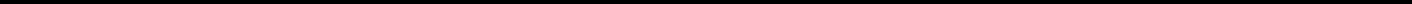 Ф.И.О. студента (полностью)Курс _________Группа _______Специальность/профессия________________________________________________________________________________________________________________________________________________________________Протокол совета отделения № __ от «___» ____________20__ г.Заведующий отделением	___________________	/________________/РАССМОТРЕНО и ПРИНЯТОна заседании Совета  учреждения ОГБПОУ «Мантуровский политехнический техникум Костромской области»«02» сентября 2017 г.Протокол № 4Наименование учебнойОбщееоценкаДатаПодписьФ.И.О.дисциплиныколичествопреподавателячасовМатематика28хорошоПриказ от ____№_______(подпись зав.отделением)Приказ от ____№_______(подпись зав.отделением)Приказ от ____№_______(подпись зав.отделением)перезачетМатематика28хорошоПриказ от ____№_______(подпись зав.отделением)Приказ от ____№_______(подпись зав.отделением)Приказ от ____№_______(подпись зав.отделением)перезачетМатематика28хорошоПриказ от ____№_______(подпись зав.отделением)Приказ от ____№_______(подпись зав.отделением)Приказ от ____№_______(подпись зав.отделением)перезачетМатематика28хорошоПриказ от ____№_______(подпись зав.отделением)Приказ от ____№_______(подпись зав.отделением)Приказ от ____№_______(подпись зав.отделением)перезачетМатематика28хорошоПриказ от ____№_______(подпись зав.отделением)Приказ от ____№_______(подпись зав.отделением)Приказ от ____№_______(подпись зав.отделением)перезачетРезультаты промежуточной аттестацииРезультаты промежуточной аттестацииРезультаты промежуточной аттестацииРезультаты промежуточной аттестацииРезультаты промежуточной аттестации(зачеты, дифференцированные зачеты)(зачеты, дифференцированные зачеты)(зачеты, дифференцированные зачеты)(зачеты, дифференцированные зачеты)(зачеты, дифференцированные зачеты)Наименование учебнойОбщееоценкаДатаПодписьФ.И.О.дисциплиныколичествопреподавателячасовМатематика28хорошоПриказ от _____ №Приказ от _____ №Приказ от _____ №перезачет_____ (подпись_____ (подпись_____ (подписьзав. отделением)зав. отделением)зав. отделением)Согласно ФГОС СПО поСогласно ФГОС СПО поСогласно академическойСогласно академическойНаименованиедисциплины,модуляспециальности/профессииспециальности/профессиисправке (приложение ксправке (приложение кРешение озачетерезультатовосвоенияНаименованиедисциплины,модуля__________________________________________________диплому) № _______диплому) № _______Решение озачетерезультатовосвоенияНаименованиедисциплины,модуля__________________________________________________диплому) № _______диплому) № _______Решение озачетерезультатовосвоенияНаименованиедисциплины,модуляОбщееколичествочасовФормааттестацииОбщееколичествочасовФормааттестацииРешение озачетерезультатовосвоенияНаименованиедисциплины,модуляОбщееколичествочасовФормааттестацииОбщееколичествочасовФормааттестацииРешение озачетерезультатовосвоенияНаименованиедисциплины,модуляОбщееколичествочасовФормааттестацииОбщееколичествочасовФормааттестацииРешение озачетерезультатовосвоенияНаименованиедисциплины,модуляОбщееколичествочасовФормааттестацииОбщееколичествочасовФормааттестацииРешение озачетерезультатовосвоенияНаименованиедисциплины,модуляОбщееколичествочасовФормааттестацииОбщееколичествочасовФормааттестацииРешение озачетерезультатовосвоенияНаименованиедисциплины,модуляОбщееколичествочасовФормааттестацииОбщееколичествочасовФормааттестацииРешение озачетерезультатовосвоения№п/пНаименование дисциплин, МДК, практикиКоличество часов по учебномуплануТребуется сдатьТребуется сдатьТребуется сдатьОценкаПодписьпреподавателя№п/пНаименование дисциплин, МДК, практикиКоличество часов по учебномуплануКоличество часовФорма итогового контроляСрокОценкаПодписьпреподавателя123